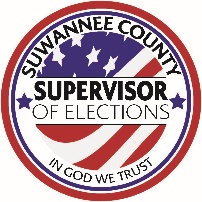 All meetings of the Canvassing Board are open to the public and will be conducted at the Supervisor of Elections Office at 302 Pine Ave., SW, Live Oak, FL  32064Reasonable access will be granted to authorized persons to review ballot materials pursuant to Florida Statutes Section 101.572(2).  If the need for emergency meetings or a change to current meetings, this schedule will be updated immediately. CANVASSING BOARD MEMBERSCANVASSING BOARD MEMBERSChairHonorable Lin Williams, County JudgeMemberHonorable Jennifer Kinsey, Supervisor of ElectionsMemberHonorable Franklin White, County CommissionerAlternateHonorable David Fina, Circiut JudgeAlternateHonorable Travis Land, County CommissionerDATETIMEACTIVITY7/20/2022 (Wednesday)10:00 AMOrientation and Logic and Accuracy Test8/03/2022 (Wednesday)  1:00 PMCanvass Vote by Mail Ballots8/10/2022 (Wednesday)  1:00 PMCanvass Vote by Mail Ballots8/11/2022 (Thursday)  1:00 PMCanvass Vote by Mail Ballots, Duplication8/18/2022 (Thursday)  1:00 PMCanvass Vote by Mail Ballots, Duplication8/22/2022 (Monday)10:00 AMCanvass Vote by Mail Ballots, Duplication8/23/2022 (Tuesday)  7:00 AMPrimary Election8/23/2022 (Tuesday)  5:30 PMCanvass Vote by Mail Ballots, Duplication8/26/2022 (Friday)10:00 AMCanvass Vote by Mail & Provisional Cures; file first unofficial results (by noon 8/26/22)8/31/2022 (Wednesday)11:00 AMPost Election Audit 